SUPPLEMENTAL MATERIAL Detailed methodsReal-time PCRTotal RNA was isolated from approx. 50 mg tissue using the TRI REAGENT™ and further purified by LiCl precipitation. Two μg RNA were transcribed into cDNA using the iScript™ cDNA-synthesis kit. Real-time PCR was performed in the LightCycler®480 (Roche) with the corresponding PCR-reagents (SYBR® Green I Master), using specific primers (Supplemental Table 4). 18S rRNA was used as reference. Relative mRNA levels were quantified using linear regression on the Log(fluorescence) with the LinReg software [1]. For better visualization, the 18S-corrected values were divided by the corresponding mean of LF/LP-group (=100%). The raw data of each gene are shown in Supplemental Table 5. Plasma analysisTwo days before sacrifice, mice were fasted for 4 hours, and fasting glucose concentrations were measured in a whole-blood sample from the saphenous vein with the Ascencia Contour® glucose meter (Bayer, Leverkusen, Germany) [2]. At sacrifice, blood glucose was measured in caval-vein blood. The remaining blood was collected in heparin-coated tubes. Plasma was snap-frozen in liquid nitrogen and stored in aliquots at -80°C until use. Plasma triglycerides, non-esterified fatty acids, total cholesterol, and phospholipids were determined using commercially available kits (Supplemental Table 1). Plasma glucagon, insulin and leptin were determined with the MENDO-75K mouse endocrine multiplex kit. Fluorescence signals were measured with a Luminex-100™ system (Luminex, Austin, TX, USA).Determination of plasma FGF21Circulating FGF21 levels were determined using an in-house developed sandwich enzyme-linked immunosorbent assay specific for murine FGF21 [3]. Briefly, microtiter plates were coated with goat anti-mouse FGF21 antibody. Samples and recombinant mouse FGF21 standards were diluted in phosphate-buffered saline containing 1.0% casein and 0.05% Tween-20. Captured antigen was detected with biotinylated goat anti-mouse FGF21 antibody, streptavidin-horseradish peroxidase as a secondary detection reagent and tetramethyl-benzidine as chromogenic substrate. The lower limit of detection of the assay was 0.02 ng/mL.Plasma amino acid analysisFor the determination of plasma amino acids, 50μL of plasma was added to 4 mg sulfosalicylic acid, vortexed, snap-frozen in liquid nitrogen and stored at -80°C until use. Plasma amino acid concentrations were measured using a fully automated HPLC system [4]. Liver lipid analysisHepatic triglyceride, total cholesterol and free fatty-acid content were analyzed as described [5]. Briefly, ~50 mg of frozen liver tissue was homogenized with an Ultraturrax and sonicated for 30 sec in 1.0 mL SET buffer (sucrose 250 mM, EDTA 2 mM and Tris-HCl 10 mM, pH 7.4). Complete cell destruction was achieved by one freeze-thaw cycle and two 15-sec cycles of sonication (amplitude: 10 μm). Liver lipids were analyzed using the same kit as described for plasma analysis. Protein content was measured with the bicinchoninic acid (BCA) method.Western blottingApproximately 20 mg of liver was homogenized in 1 mL lysis buffer (10 mM Tris-HCl, 100mM NaCl, 1 mM EDTA, 1 mM EGTA and 1 mM NaF, 20 mM Na4P2O7, 2 mM activated Na3VO4, 17.5 mM β-glycerophosphate, 1% sodium deoxycholate, 1% Triton X-100, 0.1% SDS, and 10% glycerol, pH 7.4), containing Complete™ protease inhibitors cocktail (Roche), and incubated on ice for 30 min. Insoluble material was removed by centrifugation at 10,000 × g for 10 min at 4°C. The supernatant was transferred to a fresh tube. The procedure was repeated twice to obtain a clear supernatant. Protein concentration was determined with a BCA assay. Proteins were resolved by sodium dodecyl sulfate-polyacrylamide gel electrophoresis (SDS-PAGE) and transferred to a nitrocellulose membrane. Equal loading was checked with Ponceau S-staining. Non-specific binding was blocked with 5% non-fat milk or 5% bovine serum albumin in Tris-buffered saline (3 mM KCl, 130 mM NaCl, 25 mM TrisHCl, pH=7.4) with 0.05% Tween-20. Blots were first incubated overnight at 4°C with PCK1 or NFκB antibodies in the same buffer, then for 1 hour with secondary antibody and visualized with chemiluminescence using the Supersignal West kit. For details on the antisera, see Supplemental Table 2.References (detailed methods)1.	Ruijter JM, Ramakers C, Hoogaars WM, et al (2009) Amplification efficiency: linking baseline and bias in the analysis of quantitative PCR data. Nucleic Acids Res 37, e45.2.	Hem A, Smith AJ, Solberg P (1998) Saphenous vein puncture for blood sampling of the mouse, rat, hamster, gerbil, guineapig, ferret and mink. Lab Anim 32, 364-368.3.	Schaap FG, Kremer AE, Lamers WH et al (2013) Fibroblast growth factor 21 is induced by endoplasmic reticulum stress. Biochimie 95, 692-699.4.	van Eijk HM, Rooyakkers DR, Deutz NE (1993) Rapid routine determination of amino acids in plasma by high-performance liquid chromatography with a 2-3 microns Spherisorb ODS II column. J Chromatogr 620,143-148.5.	Shiri-Sverdlov R, Wouters K, van Gorp PJ, et al (2006) Early diet-induced non-alcoholic steatohepatitis in APOE2 knock-in mice and its prevention by fibrates. J Hepatol 44, 732-741. SUPPLEMENTAL FIGURESSupplemental Figure 1: Periodic Acid Schiff staining of liver sections. Livers of male APOE2ki mice show a redistribution of stored glycogen when fed a HF diet. In mice fed a LF diet, a portocentral gradient of glycogen accumulation is observed with the highest glycogen concentrations in the periportal region (top panels). In mice on a HF/LP diet (lower left panel) glycogen accumulation was concentrated in the pericentral region. Mice fed a HF/HP diet showed loss of zonation for glycogen storage (lower right panel).Supplemental Figure 2: Panel A: HE (top row) and ITGAM stainings with inflammatory clusters. Examples with inflammatory clusters (HE) and a score 3 (ITGAM) from all 4 diets are shown. Quantitative analysis of all livers showed no difference between diets (Figure 6A). Panel B: MPO-positive cells colocalize with inflammatory clusters. Serial sections stained for the presence of MPO (left) and with H&E (right). Note that most, but not all inflammatory clusters contain MPO-positive cells.Supplemental Figure 3: Frequency distribution of MPO- and LY6G-positive cells and cell clusters (scores 0 or 1) of male and female APOE2ki mice fed diets differing in protein and fat contents for 3 weeks. Panels A and B show prevalence of MPO and Ly6G in liver sections of the 4 dietary groups, while panel C shows summed data. Note that the median score co-localizes with the X-axis.Supplemental Figure 4: Correlation of dietary carbohydrate content with hepatic triglycerides in ApoE2ki mice. ApoE2ki mice were fed one of 6 diets for 3 weeks with carbohydrate contents ranging from 0 to 81en%. In addition to the 4 diets described in this manuscript (LF/LP, LF/HP, HF/LP and HF/HP), we included data from two LP diets in which 15 en% of the carbohydrates was replaced by triheptanoin, and a carbohydrate-free, 58en% protein  diet (in preparation). Dietary CHO content did not correlate with hepatic triglyceride concentration (panel A; male R2=0.06 (P=n.s.); female R2=0.36 (P=n.s.)), but dietary protein did (panel B; female R2=0.90 (P=0.001); male R2=0.60 (P=0.041). Closed squares represent male, and open squares female APOE2ki mice. 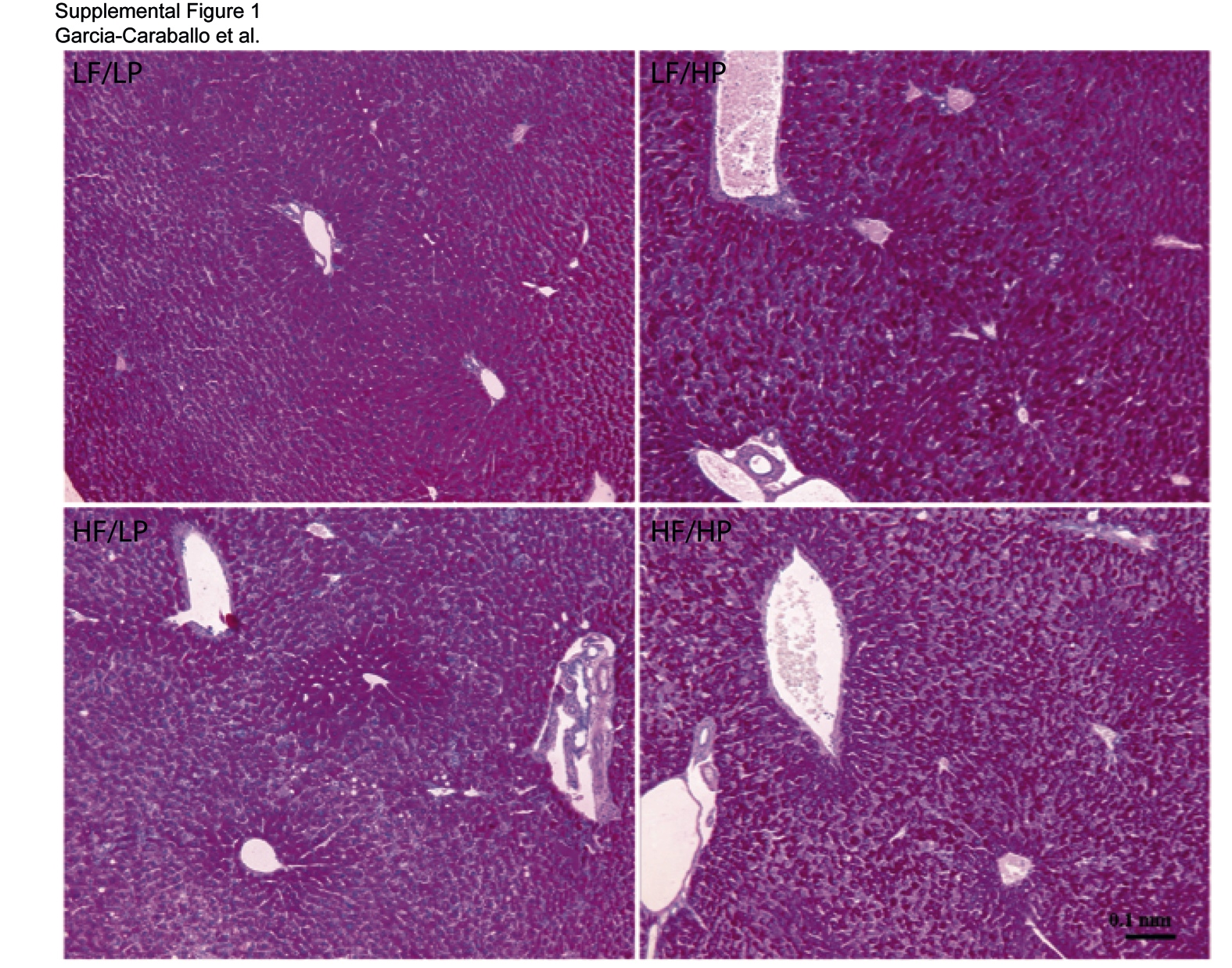 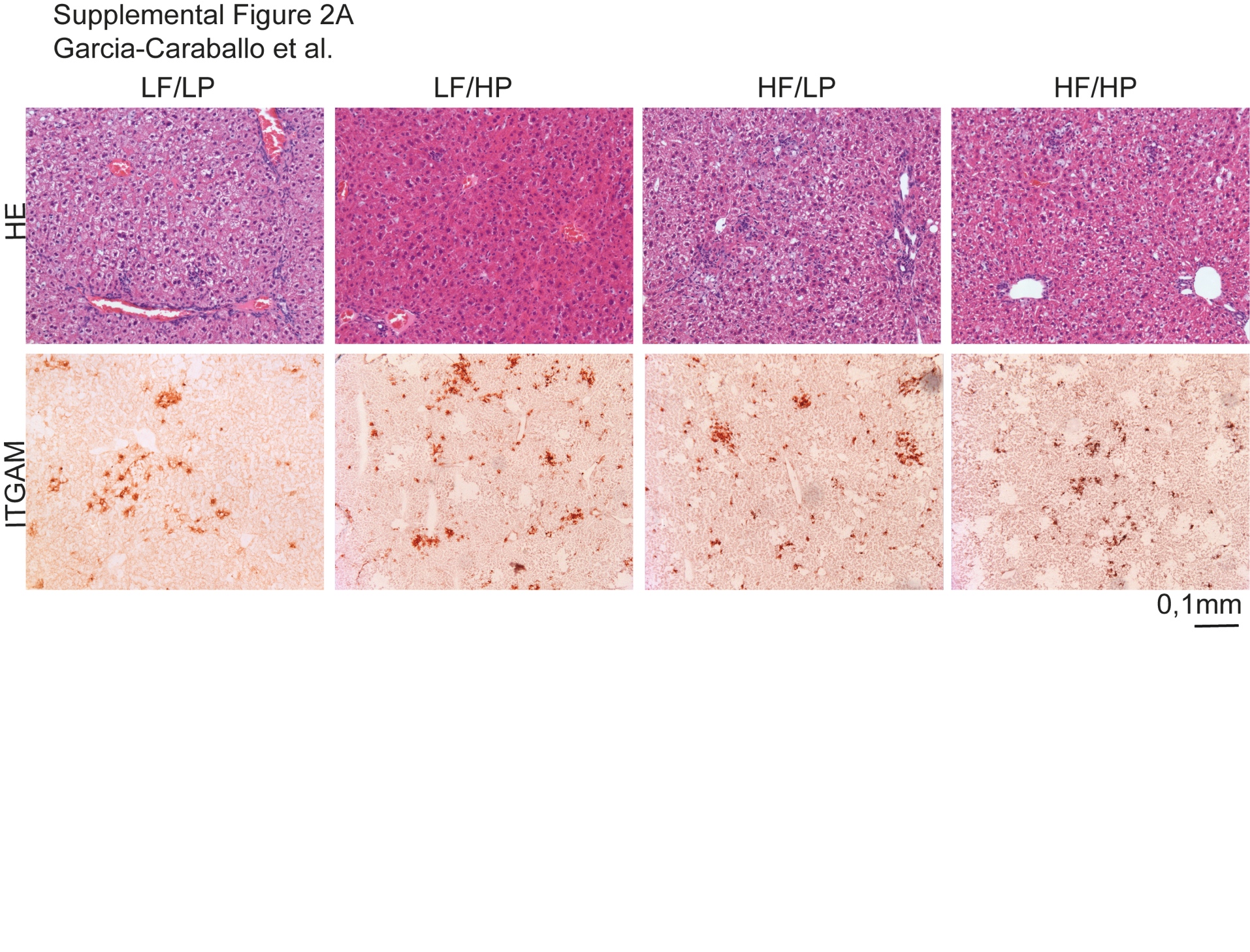 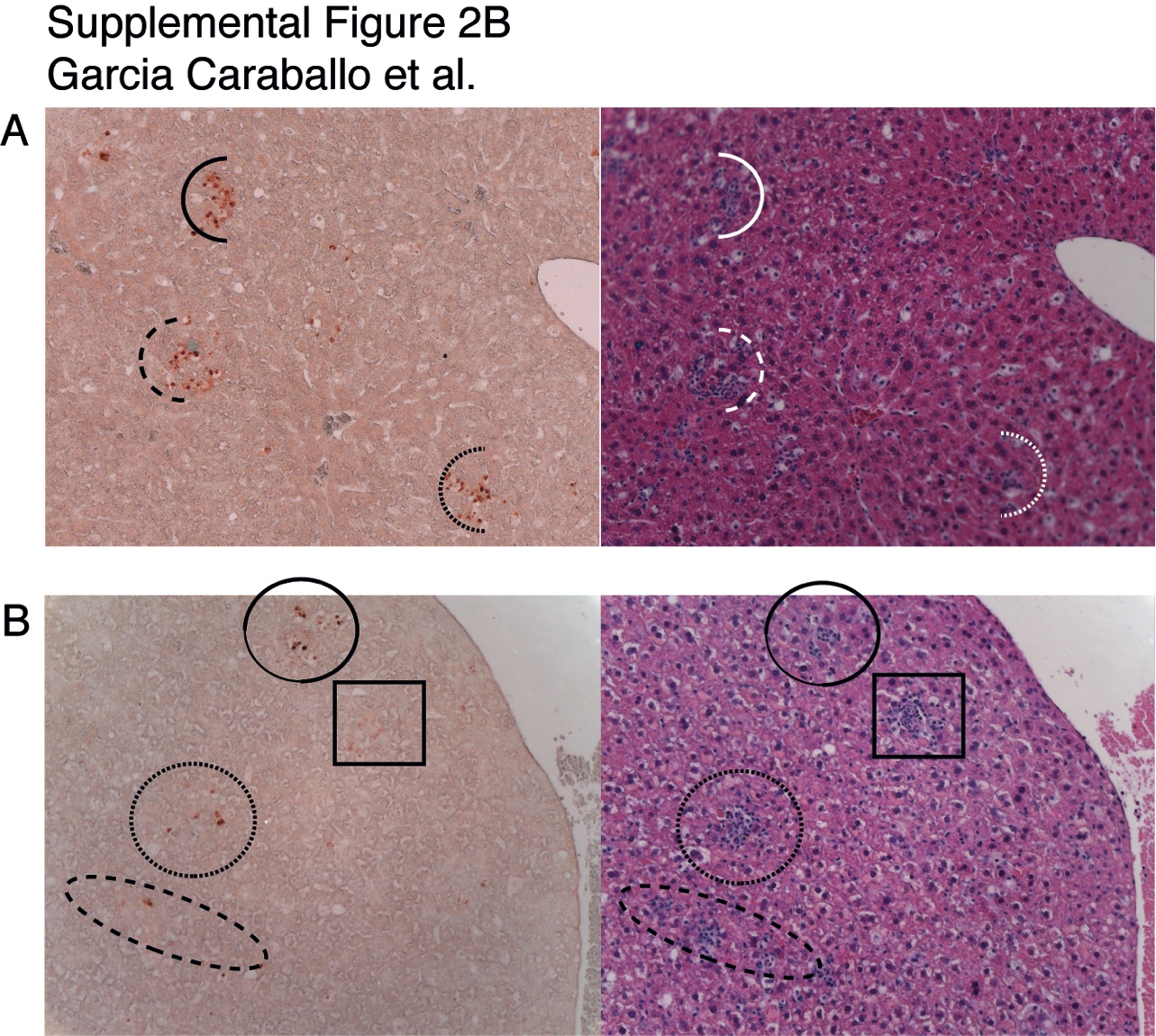 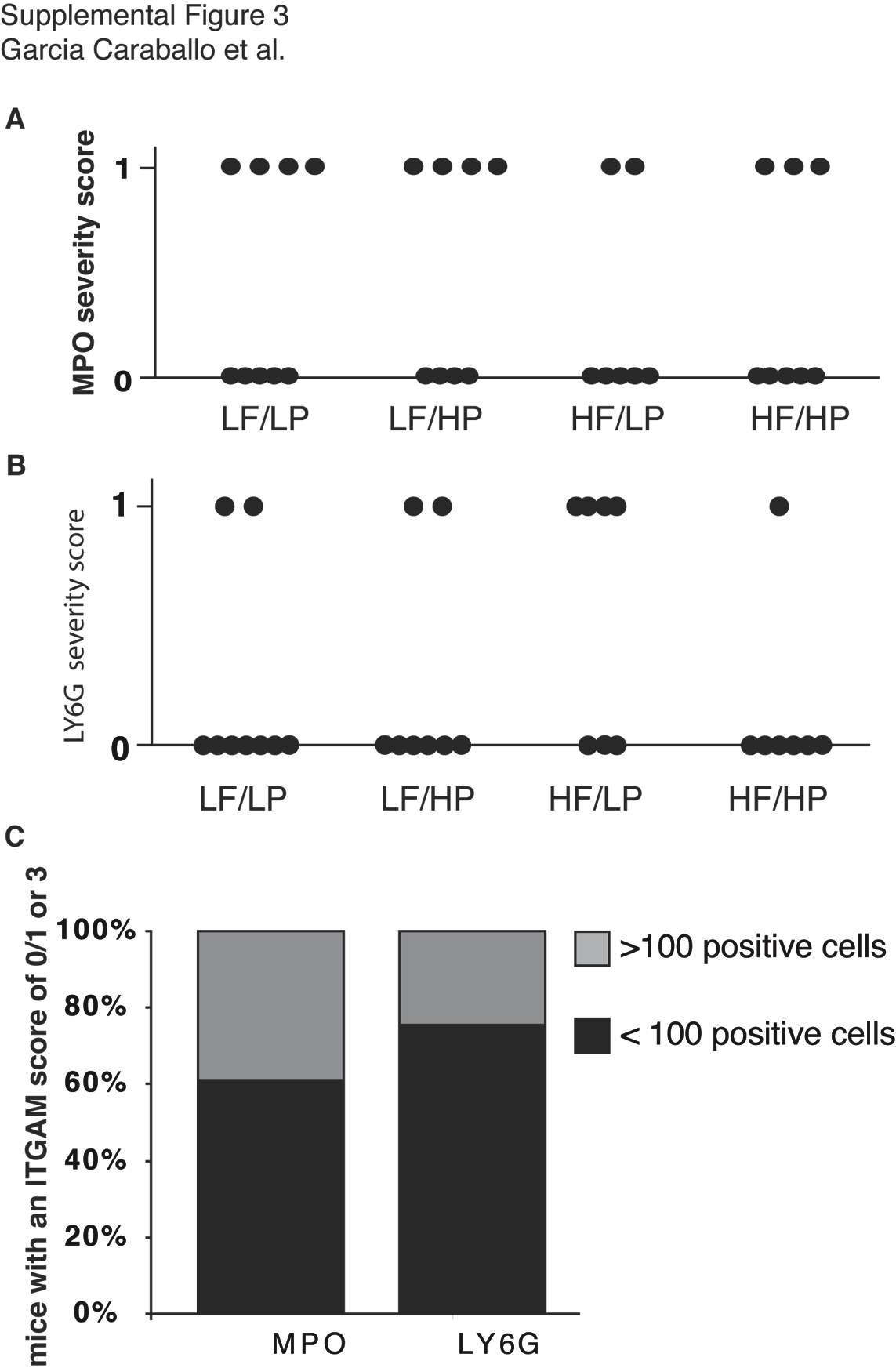 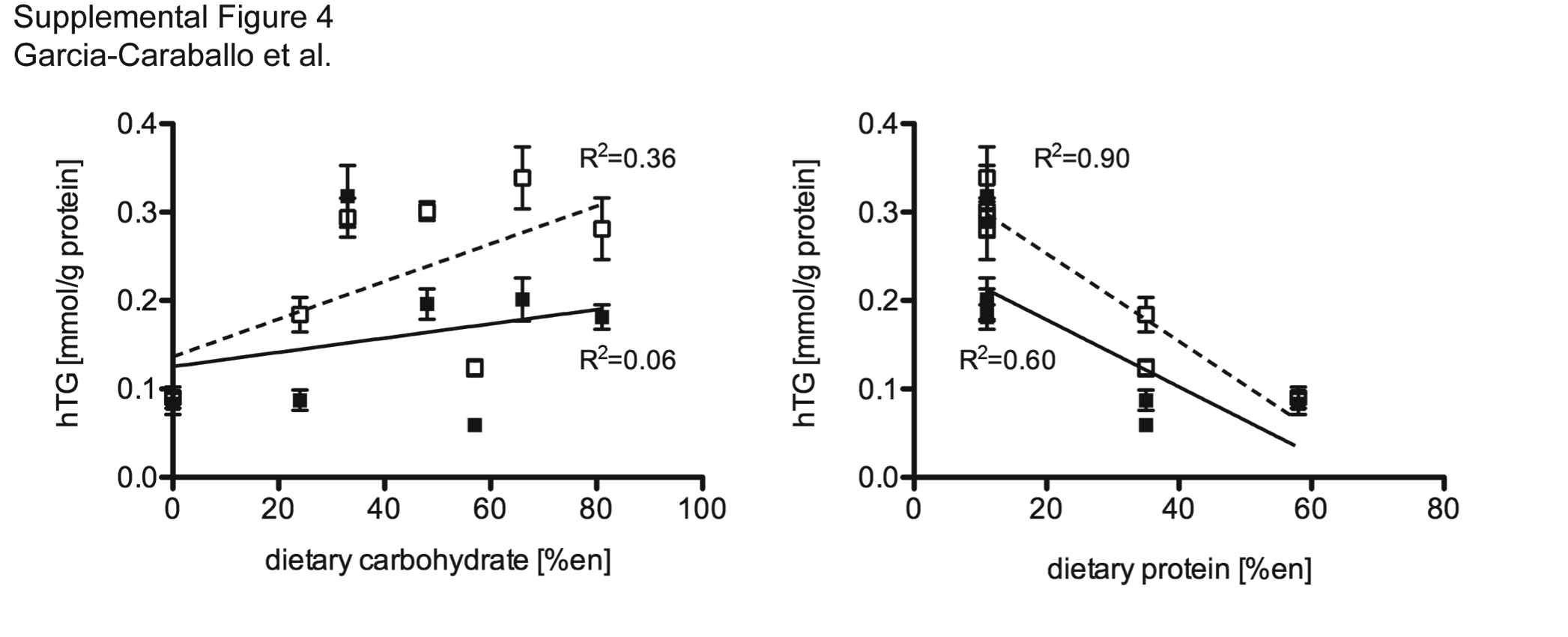 SUPPLEMENTAL TABLESSupplemental Table 1: Manufacturer and product informationSupplemental Table 2: Details of antibodies used in Western blot analysesSupplemental Table 3: Composition of the LF/LP, LF/HP, HF/LP, and HF/HP diets. LF/LP: low-fat/low-protein; LF/HP: low-fat/high-protein; HF/LP: high-fat/low-protein; HF/HP: high-fat/high-protein*Fatty acid composition of dietary olive oil [%wt]: C16:0, 12%; C16:1, 1%; C18:0, 3%; C18:1, 73%; C18:2, 10%; C18:3, 1%Supplemental Table 4: qPCR primer sequencesSupplemental Table 5: mRNA abundance in the liver of APOE2ki mice fed a LF/LP diet for 3 weeks. The values were determined with the LinReg program (40) and normalized for 18S rRNA abundance. This abundance is reported as value 1.0 in the respective Figures and Tables.Supplemental Tables 6A-G: P-values of the three-way ANOVAsP-values of the three-way ANOVAs (HP, HF and sex) and interactions (HP*HF, HP*sex, HF*sex and HF*HP*sex) for Tables 1-3 and Figures 1, 2, 4 and 6. HP: effect of dietary protein; HF: effect of dietary fat; n.s. not significant.Supplemental Table 6A. P-values of three-way ANOVA for Table 1.Supplemental Table 6B: P-values of three-way ANOVA in Figure 1Supplemental Table 6C: P-values of three-way ANOVA in Figure 2Supplemental Table 6D: P-values of three-way ANOVA for Table 2Supplemental Table 6E: P-values of three-way ANOVA for Table 3Supplemental Table 6F: P-values of three-way ANOVA in Figure 4Supplemental Table 6G: P-values of three-way ANOVA in Figure 6Supplemental Table 7: The effect of the APOE2ki genotype on the response to diets differing in protein and fat content. The numbers represent the APOE2ki-to-wild-type ratios of the indicated parameters. Different colors indicate different levels of significance between APOE2ki and wild-type mice fed the respective diets: red: P<0.01; orange: P<0.05; yellow: P<0.1. The wild-type data are taken from our earlier studies (15; 27). Supplemental Table 8: The effect of sex on the response to diets differing in protein and fat content. The numbers represent the female-to-male ratios of the indicated parameters. Pair-wise comparisons between diets (LF/LP, LF/HP, HF/LP, HF/HP) were analyzed with a Student’s t-test. Different colors indicate different levels of significance between male and female mice fed the respective diets: red: P<0.01; orange: P<0.05; yellow: P<0.1.ProductManufacturerAnesthesiaDormicum®Roche, Almere, The NetherlandsHypnorm®VetaPharma, Leeds, UKDietsLF/LP; LF/HP; HF/LP; HF/HPResearch Diets Inc., New Brunswick, NJ, USAImmunohistochemistryAvidin D / Biotin DVector Laboratories, Burlingame, CA, USACD68 (HM1070)Hycult Biotechnology, Uden, The NetherlandsITGAM (MAB1124)R&D Systems, McKinley, MN, USAMPO (A0398)DAKO, Glostrup, DenmarkLY6G (551459)BD Biosciences, Franklin Lakes, NJ, USASIGMAFAST™ (DAB)Sigma-Aldrich, St. Louis, MO, USAGoat-α-Rabbit (biotinylated) (BA1000)Vector Laboratories, Burlingame, CA,USARabbit-α-Rat (biotinylated) (ED0468)DAKO, Glostrup, Denmark Kits for plasma/liver parametersTrigGBRoche Diagnostics, Almere, The NetherlandsNEFA-HRWAKO Chemicals, Neuss, GermanyPhospholipid BWAKO Chemicals, Neuss, GermanyCholesterolbioMérieux, Marcy I’Etoile, Franceβ-hydroxy butyrateDiaSys, Holzheim, GermanyGlucose (glucose oxidase method) DiaSys, Holzheim, GermanyAmyloglucosidase (A1602)Sigma-Aldrich, St. Louis, MO, USA MENDO-75KMillipore, Billerica, MA, USAWestern BlottingComplete™ protease blockerRoche, Almere, The NetherlandsBCA-assay Thermo Scientific, Rockford, IL, USA Nitrocellulose membrane Bio-Rad Laboratories, Veenendaal, The Netherlands Non-fat dry milkCampina, The NetherlandsSupersignal westThermo Scientific, Rockford, IL, USA RT-qPCRTRI REAGENT™Sigma-Aldrich, St. Louis, MO, USAiScript™Bio-Rad Laboratories, Veenendaal, The NetherlandsSYBR® Green I MasterRoche, Almere, The NetherlandsPrimersSigma-Aldrich, St. Louis, MO, USAprimary AntibodyManufacturerProduct nrDilutionDilution of 2nd antibody% SDS-PAGEprotein loading [ug]BlockingNF-kB (p65) Cell Signaling Technology, Inc., Danvers (MA), USA3034 1:500 1:25007.5%505% milk/TBS-Tp-NF-kB p65 [Ser536]Cell Signaling Technology, Inc., Danvers (MA), USA3031S 1:500 1:25007.5%505% milk/TBS-TPCK1gift from Dr. Bruno Christ, First Department of Medicine, Martin Luther University of Halle–Wittenberg,Halle/Saale, Germany 1:10001:10 00010-12%205% milk/TBS-T goat anti-rabbit HRPVector Laboratories, Burlingame, CA,USA PI-1000variable,see dilution of 2nd antibodyLF/LPLF/HPHF/LPHF/HPper 100gProtein10331240Fat 442121Carbohydrate 77545527MJ/kg15.915.919.319.3%energyProtein11351135Fat 884242Carbohydrate 81574824g/kgCasein, 80 Mesh100325122394L-Cysteine1.84.81.85.8Sucrose25217617387Maltodextrin 107133115115Corn starch43732324959Olive oil*3535213213Cellulose48485858Mineral mix12121212Vitamin mix12121212CaHPO415151515CaCO36666K-citrate18181818Choline-(tartrate)22222Cholesterol2222geneAbbr.groupNCBI accession nr.Forward primer 5’-3’ (F)Reverse primer 5’-3’ (R)amplicon sizePeroxisome proliferator-activated receptors γPparglipogenesis NM_001127330.1F: CACAATGCCATCAGGTTTGGR: GCTCGCAGATCAGCAGACTCT110Sterol regulatory element binding transcription factor 1 Srebf1, Srebp1clipogenesis NM_011480.3 F: CCTGGTGGTGGGCACTGAAGCR: GCGTCTGAGGGTGGAGGGGT249MLX interacting protein-likeMlxipl, Chrebplipogenesis NM_021455.3F: ACTCAGGGAATACACGCCTACAGR: TCTTGGTCTTAGGGTCTTCAGGAA108AcetylCoenzyme A-carboxylase α Acc1, Acacalipogenesis NM_133360.2 F: AGGCAGCTGAGGAAGTTGGCTR: CGCTGCACAGAGCAGTCACG250Fatty acid synthaseFasnlipogenesis NM_007988.3F: GATATTGTCGCTCTGAGGCTGTTGR: GGAATGTTACACCTTGCTCCTTGC129Stearoyl-CoA desaturase 1Scd1lipogenesisNM_009127.4F: GGCCTGTACGGGATCATACTGR: GGTCATGTAGTAGAAAATCCCGAAGA75Apolipoprotein BApobVLDL synthesisNM_009693.2F: GCGAGTGGCCCTGAAGGCTGR: CCGTGGAGCTGGCGTTGGAG224Microsomal triglyceride transfer proteinMttpVLDL synthesisNM_001163457.1F: CATTCAGCACCTCCGGACTTR: GATACTGCTGTCACTTTTGAAATCCA166Peroxisome proliferator-activated receptors αPparafatty acid oxidationNM_001113418.1F: GCAGTGCCCTGAACATCGAR: TCGCCGAAAGAAGCCCTTA101peroxisome proliferative activated receptor gamma coactivator 1 αPpargc1aPgc1afatty acid oxidationNM_008904.2F: GCACGAGAAGCGGGAGTCTR: TCACACGGCGCTCTTCAAT77Acyl-Coenzyme A oxidase 1Acoxfatty acid oxidationNM_015729.2F: TGTGACCCTTGGCTCTGTTCTR: TGTAGTAAGATTCGTGGACCTCTG113Carnitine palmitoyl transferase alpha (liver isoform)Cpt1aFatty acid oxidationNM_013495.2F: ACCCCACAACAACGGCAGAG: GCCAGCGCCCGTCAT95Sterol regulatory element binding transcription factor 2 Srebf2,Srebp2cholesterolNM_011480.3 F: GTGCGCTCTCGTTTTACTGAAGTR: GTATAGAAGACGGCCTTCACCAA863-Hydroxy-3-methylglutaryl-Coenzyme A reductaseHmgcrcholesterolNM_008255.2F: TGACCTTTCTAGAGCGAGTGCATR: CACGAGCTATATTTTCCCTTACTTCA83Cytochrome P450 7A1Cyp7a1Bile acid metabolismNM_007824.2F: gAgCCCTgAAgCAATgAAAgR: gCTgTCCggATATTCAAggA189Cluster of Differentiation 36Cd36scavenger receptor / fatty acid transporterNM_001159558.1F: GCCAAGCTATTGCGACATGAR: AAAAGAATCTCAATGTCCGAGACTTT86Glucose-6-phosphatase, catalytic subunitG6pase, G6pcgluconeogenesisNM_008061.3F: TCTTAAAGAGACTGTGGGCATCAAR: AATACGGGCGTTGTCCAAAC101Phosphoenolpyruvate carboxykinase 1Pck1, PepckgluconeogenesisNM_011044.2F: TGTGTGGGCGATGACATTGR: TGAGGTGCCAGGAGCAACTC1023-Hydroxy-3-methylglutaryl-Coenzyme A synthase 2Hmgcs2ketogenesisNM_008256.4F: ACCACCAACGCCTGTTATGGR: GGCGTTACCACTCGGGTAGA132Fibroblast growth factor 21Fgf21cell stressNM_020013.3F: GGTCATTCAAATCCTGGGTGR: CTGGTTTGGGGAGTCCTTCT196Argininosuccinate synthetase 1Ass1urea cycleNM_007494.3F: GGGACCTGTACCTATAATCCAAR: CAGCCACACGAGGATGCA100Integrin αMItgam, Mac-1, Cd11binflammationNM_001082960.1; NM_008401.2F: CTTTCAGAAGATGAAGGAGTTTGTCTR: TGTGATCTTGGGCTAGGGTTTC148Cluster of Differentiation 68Cd68inflammationNM_009853.1F: TGACCTGCTCTCTCTAAGGCTACAR: TCACGGTTGCAAGAGAAACATG 81Tumor necrosis factor αTnfinflammationNM_013696.2F: CATCTTCTCAAAATTCGAGTGACAAR: TGGGAGTAGACAAGGTACAACCC175Chemokine (C-C motif) ligand 2 Ccl2, Mcp-1inflammationNM_011333.3F: GCTGGAGAGCTACAAGAGGATCAR: ACAGACCTCTCTCTTGAGCTTGGT85Toll-like receptor 4Tlr4inflammationNM_021297.2F: CCTACCAATGCATGGATCAGAAR: AATTGTTTCAATTTCACACCTGGAT170growth arrest and DNA damage-inducible proteinGadd34,Myd116ER-stressNM_008654F: GGCGGCTCAGATTGTTCAAAR: AAGGAAATGGACTGTGACTTTCTCA104Asparagine synthetaseAsnsER-stressNM_012055.3F: GGAGGCCCAAGTTCAGTATCCR: TCATGATGCTCGCTTCCAATAT111C/EBP homologous proteinChop,Ddit3ER-stressNM_007837.3F: GAACCTGAGGAGAGAGTGTTCCR: AGGGACTCAGCTGCCATGAC10118S ribosomal RNA18S reference geneNR_003278.1F: AGTTAGCATGCCAGAGTCTCGR: TGCATGGCCGTTCTTAGTTG76genegenegene1.0 = Lipogenesis (Table 3)Lipogenesis (Table 3)Lipogenesis (Table 3)Lipogenesis (Table 3)Lipogenesis (Table 3)Lipogenesis (Table 3)PpargPpargPparg           0.000991Srebf1Srebf1Srebf10.018532ChrebpChrebpChrebp0.022772AcacaAcacaAcaca0.029158FasnFasnFasn0.086647Scd1Scd1Scd11.188532Lipid oxidation (Table 3)Lipid oxidation (Table 3)Lipid oxidation (Table 3)Lipid oxidation (Table 3)Lipid oxidation (Table 3)Lipid oxidation (Table 3)PparaPparaPpara0.005115Ppargc1aPpargc1aPpargc1a0.000263AcoxAcoxAcox0.110577Cpt1Cpt1Cpt10.010969Hmgcs2Hmgcs2Hmgcs20.144237Cd36Cd36Cd360.005433genegenegenegene1.0 =Gluconeogenesis (Figure 4)Gluconeogenesis (Figure 4)Gluconeogenesis (Figure 4)Gluconeogenesis (Figure 4)Gluconeogenesis (Figure 4)Gluconeogenesis (Figure 4)G6pase0.0292720.029272Pck10.0590980.059098Cholesterol (Table 3)Cholesterol (Table 3)Cholesterol (Table 3)Cholesterol (Table 3)Cholesterol (Table 3)Cholesterol (Table 3)Srebf2Srebf20.0010160.001016Cyp7a1Cyp7a10.0277670.027767HmgcrHmgcr0.0013290.001329ApobApob0.2346650.234665MttpMttp0.0240820.024082Inflammation (Figure 6C)Inflammation (Figure 6C)Inflammation (Figure 6C)Inflammation (Figure 6C)Inflammation (Figure 6C)Inflammation (Figure 6C)ItgamItgam0.0001080.000108Cd68Cd680.0013310.001331TnfTnf0.0000490.000049Mcp1Mcp10.0003810.000381Tlr4Tlr40.0001280.000128ER-stress (Figure 6D)ER-stress (Figure 6D)ER-stress (Figure 6D)ER-stress (Figure 6D)ER-stress (Figure 6D)ER-stress (Figure 6D)ChopChopChop0.000483AsnsAsnsAsns0.000103Ppp1r15aPpp1r15aPpp1r15a0.000942Fgf21Fgf21Fgf210.000520HPHFsexHP*HFHP*sexHF*sexHP*HF*sexBody weight (g)n.s.n.s.<0.001n.s.0.081n.s.n.s.Energy intake (kJ/d)0.0020.001n.s.0.002n.s.n.s.n.s.Δ Body weight (g) n.s.n.s.n.s.n.s.n.s.n.s.n.s.Liver weight (g)n.s.0.050<0.001n.s.0.031n.s.n.s.Fat pad weight (g)0.020<0.001<0.001n.s.0.051n.s.n.s.HPHFsexHP*HFHP*sexHF*sexHP*HF*sexTG<0.0010.013<0.001n.s.n.s.n.s.n.s.NEFA<0.001n.s.<0.001n.s.n.s.n.s.n.s.TC<0.0010.017<0.0010.0880.069n.s.n.s.PL<0.001n.s.<0.001n.s.0.030n.s.n.s.HPHFsexHP*HFHP*sexHF*sexHP*HF*sexTG<0.001<0.001<0.0010.055n.s.0.006n.s.NEFA0.0810.003n.s.0.006n.s.0.004n.s.TC<0.0010.0300.0130.009n.s.n.s.n.s.PL0.0010.0010.0820.006n.s.n.s.n.s.BHBn.s.n.s.<0.001n.s.n.s.n.s.n.s.LipogenesisHPHFsexHP*HFHP*sexHF*sexHP*HF*sexPparg0.0040.014<0.001n.s.n.s.n.s.n.s.Srebf1n.s.n.s.<0.001n.s.0.0710.0190.047Mlxipl (Chrebp)n.s.n.s.0.006n.s.n.s.0.0510.003Acaca0.0030.0140.001n.s.n.s.n.s.0.016Fasn0.014<0.001<0.001n.s.n.s.n.s.n.s.Scd1n.s.<0.001<0.001n.s.n.s.n.s.n.s.Fatty-acid oxidationPparan.s.n.s.<0.001n.s.n.s.n.s.n.s.Ppargc1a0.037n.s.<0.001n.s.n.s.n.s.n.s.Acox0.0080.023n.s.0.064n.s.0.044n.s.Cpt1n.s.n.s.0.068n.s.n.s.n.s.n.s.Hmgcs2n.s.n.s.<0.001n.s.n.s.0.0270.091Cd360.0560.001<0.001n.s.n.s.n.s.0.064Cholesterol metabolismSrebf2n.s.0.085<0.001n.s.n.s.n.s.n.s.Cyp7a1n.s.0.028n.s.n.s.n.s.0.028n.s.Hmcgr0.0880.009<0.0010.038n.s.n.s.n.s.Apobn.s.n.s.0.003n.s.n.s.n.s.n.s.Mttpn.s.0.016n.s.0.0310.047n.s.n.s.HPHFsexHP*HFHP*sexHF*sexHP*HF*sexfasting Glc (mmol/L)n.s.0.057n.s.n.s.n.s.0.046n.s.fed Glc (mmol/L)n.s.0.004n.s.n.s.n.s.n.s.n.s.Insulin (pmol/L)n.s.n.s.n.s.n.s.n.s.n.s.n.s.Leptin (pmol/L)0.056n.s.n.s.n.s.0.031n.s.n.s.Glucagon (pmol/L)0.059n.s.0.098n.s.n.s.n.s.n.s.FGF21 (ng/mL)0.002n.s.n.s.n.s.n.s.n.s.n.s.HPHFsexHP*HFHP*sexHF*sexHP*HF*sexG6pasen.s.n.s.0.025n.s.n.s.0.0060.001Pck1<0.001n.s.n.s.n.s.n.s.n.s.0.081Glycogen0.0020.0010.024n.s.n.s.n.s.n.s.HPHFsexHP*HFHP*sexHF*sexHP*HF*sex(total) NFκB (p65)0.046n.s.<0.001n.s.0.071n.s.0.097P- NFκB (P-p65)0.017n.s.0.001n.s.n.s.n.s.n.s.Itgam0.0040.084<0.0010.079n.s.0.016n.s.Cd680.079n.s.<0.001n.s.n.s.n.s.n.s.Tnfn.s.n.s.n.s.n.s.n.s.n.s.n.s.Mcp10.015n.s.0.002n.s.n.s.n.s.0.013Tlr4n.s.n.s.<0.001n.s.0.040n.s.n.s.Chopn.s.n.s.n.s.n.s.n.s.n.s.n.s.Ppp1r15an.s.n.s.n.s.n.s.n.s.n.sn.s.Asnsn.s.n.s.0.058n.s.n.s.n.sn.s.Fgf210.013n.s.n.s.n.s.n.s.0.087n.s.MALEMALEMALEMALEFEMALEFEMALEFEMALEFEMALELF/LPLF/HPHF/LPHF/HPLF/LPLF/HPHF/LPHF/HPBIOMETRICenergy intake1.011.111.161.151.071.101.191.07% weight loss0.79-0.410.71-4.081.532.732.153.28fat pad0.880.860.850.930.790.931.001.19liver weight1.041.080.991.061.101.010.951.09LIVERTG0.850.770.520.710.710.760.660.75NEFA0.880.870.600.811.020.810.780.82TC0.760.780.650.980.890.740.731.01PL0.850.900.681.041.040.750.861.02glycogen1.120.680.820.690.730.660.750.79PLASMAglucose (fasted)0.960.980.730.730.710.800.880.78glucose (fed)0.830.760.870.790.720.620.840.75NEFA1.040.901.582.100.971.141.730.89TC9.523.877.436.2011.439.649.759.24TG2.372.435.9010.952.265.135.517.69BHB1.010.791.010.551.431.521.190.49insulin0.611.260.771.361.430.981.550.78leptin1.630.871.001.100.831.230.851.10glucagon0.810.781.101.330.861.180.951.14FGF211.71.31.51.20.92.00.72.5LIPOGENESISPparg 1.471.650.841.333.263.553.432.79Srebp11.010.740.630.930.671.021.701.44Acaca1.651.140.981.281.141.482.531.72Fasn1.961.821.841.502.093.357.855.00Scd11.321.501.061.261.391.832.752.34CHOLESTEROLSrebp21.812.471.271.552.212.292.542.64Hmgcr1.303.641.031.582.733.505.133.33Cyp7a11.752.732.491.220.720.991.251.15Mttp1.140.970.850.930.711.041.051.07ApoB0.750.740.710.830.600.870.770.74FATTY ACID OXIDATIONFATTY ACID OXIDATIONPpargc1a2.130.961.460.590.920.941.130.92Ppara1.201.610.981.251.311.281.151.17Acox0.921.230.770.860.661.000.800.78Pnpla21.000.800.870.860.840.790.670.78Cd362.021.771.281.581.221.801.661.43KETOGENESISHmgcs21.321.360.791.080.951.571.131.19INFLAMMATIONITGAM score2.132.182.942.443.8510.002.973.67NFkB (p65)0.941.000.790.951.801.231.341.37P-NFkB (p65)0.770.970.980.991.381.111.121.32ratio P-NFkB/NFkB0.970.940.950.910.790.940.670.90Tnf0.480.716.741.340.831.180.481.28Itgam1.691.681.832.222.581.911.902.18Cd680.891.574.482.026.264.475.016.03Mcp12.742.632.415.5912.5716.2810.3113.02Tlr41.081.341.431.192.081.542.082.30ER-STRESSAsns0.891.441.912.860.651.161.031.28Chop0.851.050.541.101.641.991.551.67Ppp1r15a1.331.021.021.070.800.860.990.79Fgf211.247.302.461.993.107.305.494.65PLASMA AMINO ACIDSPLASMA AMINO ACIDSAsn0.831.030.830.800.941.150.951.08Ser0.290.390.320.310.651.121.231.39Gln0.941.010.970.951.011.001.060.90His0.810.890.830.801.021.121.091.01Gly0.370.340.360.341.171.271.141.10Thr0.970.990.720.810.800.830.910.99Cit0.881.060.890.830.851.150.971.02Arg1.110.980.910.781.091.141.050.92Ala0.820.950.790.820.950.890.931.02Tyr0.720.960.891.060.990.990.961.09Tau1.031.230.760.880.771.230.920.94Val0.881.510.700.911.060.950.940.99Met1.081.180.850.971.011.130.951.04Ile0.690.960.640.711.251.030.900.94Phe0.810.810.690.700.971.080.841.00Orn0.450.380.450.460.930.761.310.85Leu0.751.000.770.811.200.961.030.92Trp0.980.960.830.810.860.931.460.84Lys1.021.010.840.801.010.890.820.94BCAA0.801.370.700.841.160.970.930.98UREA CYCLEAss1.060.740.950.720.500.490.800.57GLUCONEOGENESISPck11.241.820.831.621.521.331.761.39G6pase1.801.410.651.500.770.981.550.91LF/LPLF/HPHF/LPHF/HPBIOMETRICenergy intake1.00.91.00.9% weight loss1.9-6.80.71.4liver weight1.21.01.11.0LIVERTG1.62.11.52.1NEFA1.41.91.61.6TC1.41.61.61.5PL1.41.21.51.3glycogen0.70.90.90.8PLASMAglucose (fasted)0.80.91.10.9glucose (fed)1.00.81.01.0NEFA1.21.40.90.7TC1.11.61.11.2TG0.60.80.40.5BHB2.43.01.52.1insulin1.80.50.70.6leptin0.71.10.91.1glucagon1.31.91.01.1FGF211.02.00.41.7LIPOGENESISPparg 1.81.92.11.9Srebp10.71.61.71.3Acaca1.12.22.51.6Fasn1.52.52.62.0Scd10.71.21.81.1CHOLESTEROLCHOLESTEROLSrebp21.51.41.91.5Hmgcr3.11.34.81.9Cyp7a11.10.91.22.3Mttp0.81.01.51.1FATTY-ACID OXIDATIONFATTY-ACID OXIDATIONPpargc1a1.11.21.51.9Ppara1.00.80.90.9Acox0.60.61.00.8Pnpla20.71.01.01.0Cd361.52.02.52.0KETOGENESISHmgcs20.91.21.71.2INFLAMMATIONITGAM score1.20.81.41.1NFκB (p65)1.20.81.11.1P-NFκB (p65)0.90.80.70.9ratio P-NFκB/NFκB0.70.90.91.0Tnf 8.92.51.02.3Itgam 1.82.71.71.0Cd68 8.72.62.13.1Mcp1 1.24.33.51.0Tlr43.62.03.12.5ER STRESSAsns0.60.81.10.4Chop1.01.41.91.0Ppp1r15a0.81.31.91.1Fgf211.31.52.91.5PLASMA AMINO ACIDSAsn1.01.00.81.1Ser1.01.21.21.3Gln0.90.90.90.9His1.01.10.90.9Gly0.91.00.80.9Thr0.80.80.91.1Cit1.31.31.21.4Arg1.01.21.11.1Ala1.00.91.01.0Tyr1.21.11.10.9Tau0.61.00.81.0Val1.01.01.01.0Met1.01.01.01.0Ile1.41.11.11.1Phe1.31.41.11.3Orn0.71.01.30.7Leu1.21.11.01.0Trp1.21.41.61.0Lys1.10.81.01.0BCAA1.11.01.01.0UREA CYCLEAss0.50.60.90.7GLUCONEOGENESISGLUCONEOGENESISPck10.80.91.70.6G6pase0.40.91.80.7